Hierbij bied ik u de nota naar wijziging inzake het bovenvermelde voorstel aan. Voor een nadere toelichting verwijs ik u naar de brief inzake de zienswijzen op het amendement Omtzigt en mijn appreciatie daarvan, die u gelijktijdig wordt toegezonden.De Minister voor Rechtsbescherming,F.M. Weerwind 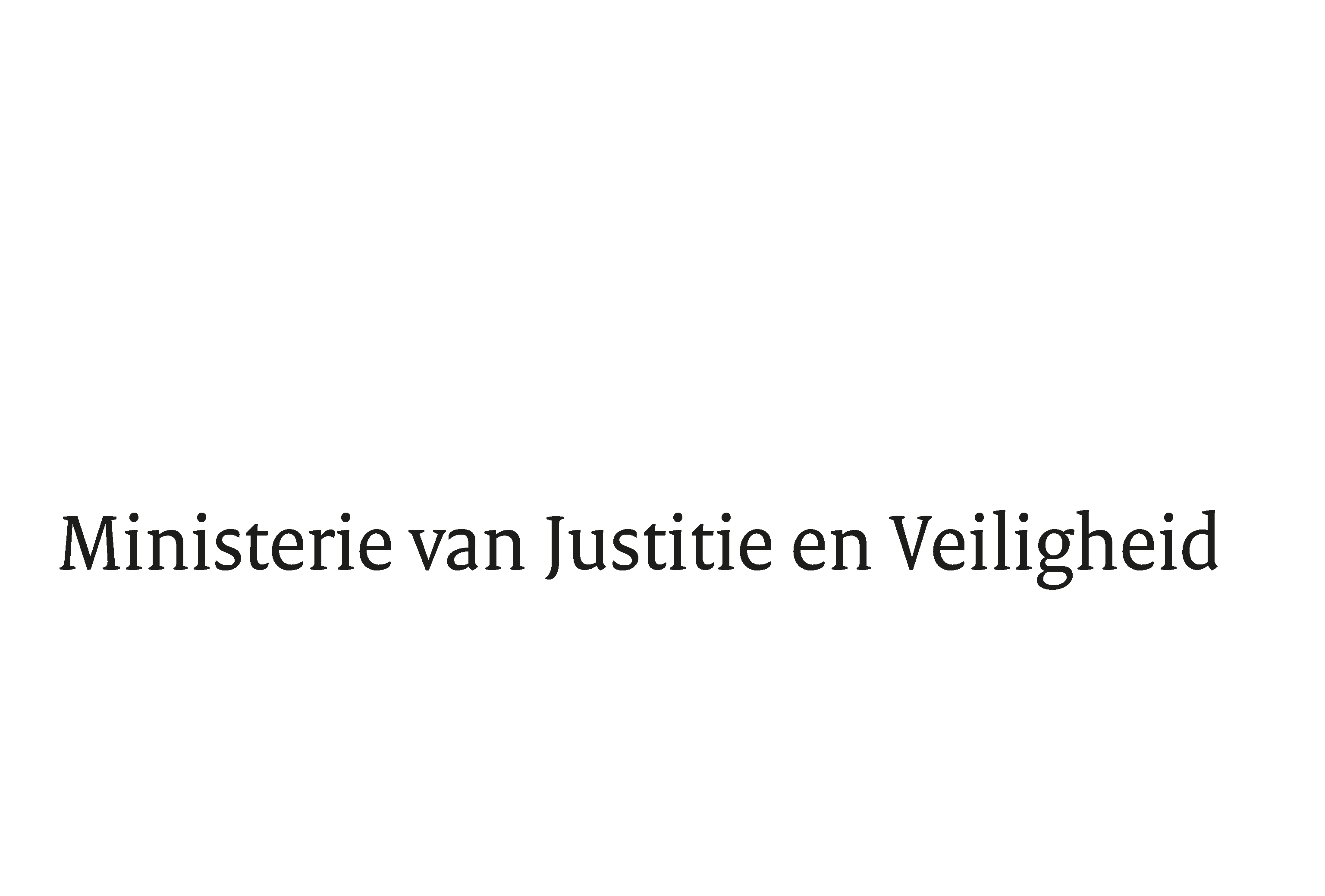 > Retouradres Postbus 20301 2500 EH  Den Haag> Retouradres Postbus 20301 2500 EH  Den HaagAan de Voorzitter van de Tweede Kamer
der Staten-GeneraalPostbus 20018 2500 EA  DEN HAAGAan de Voorzitter van de Tweede Kamer
der Staten-GeneraalPostbus 20018 2500 EA  DEN HAAGDatum.. maart 2023OnderwerpNota van wijziging bij het wetsvoorstel houdende Regels aangaande een tijdelijke uitwisseling van persoonsgegevens ter identificering van de ouders die gedupeerd zijn als gevolg van problemen bij de kinderopvangtoeslag en geconfronteerd zijn met uithuisplaatsing van kinderen (Tijdelijke wet uitwisseling persoonsgegevens UHP KOT)
(36 275)Directie Wetgeving en Juridische ZakenSector PrivaatrechtTurfmarkt 1472511 DP  Den HaagPostbus 203012500 EH  Den Haagwww.rijksoverheid.nl/jenvOns kenmerk4535888Bij beantwoording de datum en ons kenmerk vermelden. Wilt u slechts één zaak in uw brief behandelen.